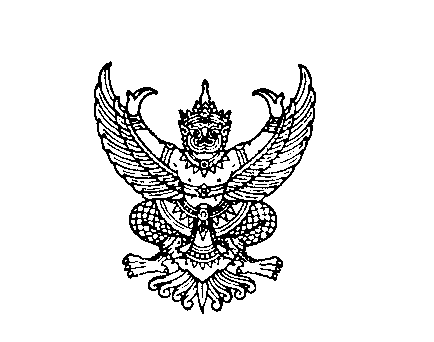 ที่ มท ๐๘๐๓.3/	ว					       กรมส่งเสริมการปกครองท้องถิ่น							       ถนนนครราชสีมา เขตดุสิต กทม. ๑๐๓๐๐  						          พฤศจิกายน  2564    เรื่อง   การเตรียมความพร้อมการขึ้นระบบบริหารการเงินการคลังภาครัฐแบบอิเล็กทรอนิกส์ใหม่ (New GFMIS Thai)เรียน  ผู้ว่าราชการจังหวัด ทุกจังหวัด สิ่งที่ส่งมาด้วย   	สำเนาหนังสือกรมบัญชีกลาง ด่วนที่สุด ที่ กค 0414.2]/ว 1143  		ลงวันที่ 16 พฤศจิกายน 2564  					        จำนวน  1  ชุด 		ด้วยกรมบัญชีกลางแจ้งว่า เพื่อเป็นการเตรียมความพร้อมของหน่วยงานในด้านต่าง ๆ ให้สามารถปฏิบัติงานในระบบ New GFMIS Thai ได้ จึงขอให้จังหวัดแจ้งสำนักงานส่งเสริมการปกครองท้องถิ่นจังหวัด ดำเนินการดังนี้ 		1. เตรียมความพร้อมทางด้านเทคนิค และปรับปรุงการตั้งค่าระบบเครือข่ายอินทราเน็ต (Intranet) ปัจจุบันของหน่วยงาน ให้สามารถเชื่อมโยงเข้ากับระบบ New GFMIS Thai ของกระทรวงการคลังได้ ขอให้ทุกหน่วยงานที่ใช้ระบบ GFMIS Web Online ผ่านช่องทางอินทราเน็ตและอินเตอร์เน็ตอยู่ในปัจจุบันทดสอบทางด้านเครือข่ายและเครื่องคอมพิวเตอร์ให้แล้วเสร็จ ภายในวันจันทร์ที่ 20 ธันวาคม 2564		2. ให้หน่วยงานที่มีหน่วยเบิกจ่ายมากกว่า 1 หน่วยเบิกจ่าย ดำเนินการตรวจสอบ หน่วยเบิกจ่ายภายในสังกัดให้ถูกต้อง กรณีตรวจสอบพบว่าไม่ถูกต้อง ให้แจ้งกรมบัญชีกลางภายในวันอังคารที่ 7 ธันวาคม 2564 ซึ่งกรมส่งเสริมการปกครองท้องถิ่นได้ตรวจสอบแล้ว ถูกต้องทุกหน่วยเบิกจ่าย 3. ดำเนินการลงทะเบียนเปลี่ยนแปลงผู้มีสิทธิขอใช้ GFMIS Token Key หรือรหัสผู้ใช้ในระบบ GFMIS Web Online ช่องทางอินทราเน็ตและอินเตอร์เน็ตให้เป็นปัจจุบันภายในวันอังคารที่ 7 ธันวาคม 2564 กรณีไม่ดำเนินการให้เป็นปัจจุบันจะมีผลกระทบต่อการได้รับสิทธิในการเข้าใช้งานในระบบ GFMIS Web Online   		4. ดำเนินการตรวจสอบอายุการใช้งานคงเหลือของอุปกรณ์ GFMIS Token Key โดยให้มีอายุการใช้งานคงเหลือเกิน 1 ปี กรณีตรวจสอบพบว่ามีอายุการใช้งานคงเหลือไม่เกิน 1 ปี ให้ดำเนินต่ออายุ  ให้เป็นไปตามเงื่อนไขต่อไป กรณีหน่วยงานตั้งอยู่ในส่วนภูมิภาคให้ติดต่อสำนักงานคลังจังหวัดที่เบิกจ่าย รายละเอียดปรากฏตามสิ่งที่ส่งมาด้วย  		จึงเรียนมาเพื่อโปรดพิจารณา ขอแสดงความนับถืออธิบดีกรมส่งเสริมการปกครองท้องถิ่นกองคลัง  กลุ่มงานบัญชีโทร. ๐-๒๒๔๓-๒๒๒๕ โทรสาร. ๐-๒๒๔๑-๙๐๒๔ไปรษณีย์อิเล็กทรอนิกส์ saraban@dla.go.th ผู้ประสานงาน นางสาวพิกุล นาคชำนาญ 09 2971 0443